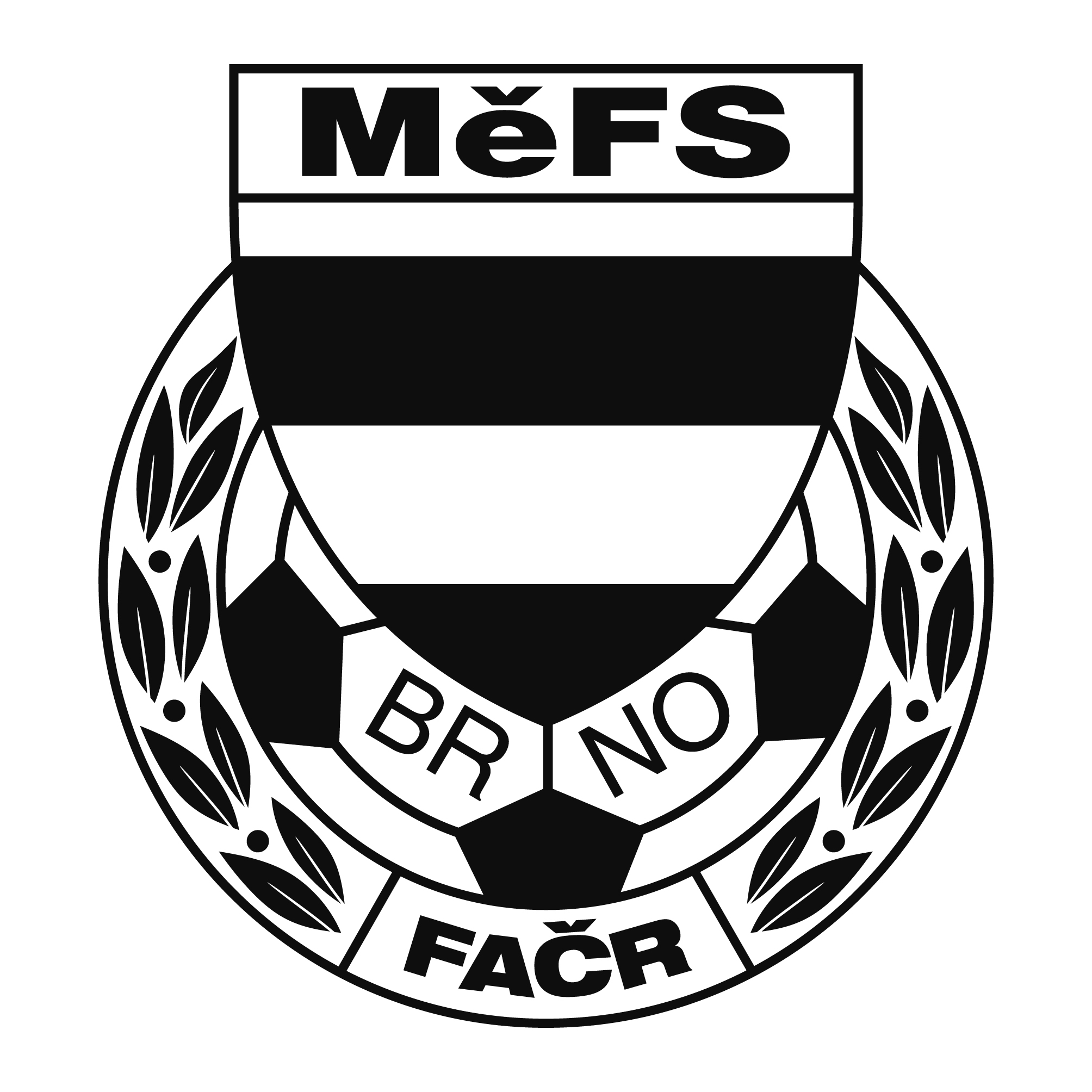 NOMINAČNÍ  LISTINAvýběru MěFS, hráčů U 13 Akce:		Regionální fotbalová akademie Jihomoravského kraje 
- halový turnaj mladších žáků U13Sobota dne 6. ledna 2018 – 	Tréninkové centrum mládeže, Brněnské Ivanovice, Sladovnická 508/17, 620 00 BrnoMísto, datum a čas srazu: 	Tréninkové centrum mládeže, Brněnské Ivanovice, Sladovnická 508/17, 620 00 Brno				V sobotu 6. 1. 2018 v 7.00 hodinPředpokládaný konec:	11.40 hod.Nominace hráčů U 13:Hráči si vezmou s sebou:věci na utkání v hale s umělou trávou (možno turfy nebo lisovky), brankáři vlastní výzbroj, kartičku pojištěnce.Trenéři: Šrámek Jiří, Záleský David			vedoucí: Dvořák PetrV krajním případě lze vyrozumět telefonicky p. Dvořák Petr – tel. 739593355.V případě neomluvené neúčasti nominovaných hráčů se klub vystavuje postihu dle článku 17 bod 3 RFS !V Brně 29. prosince 2017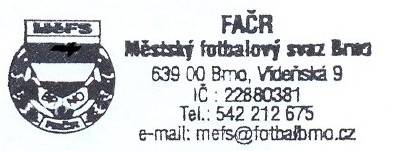   Mgr. Tomáš Němčanský, v.r.					 Mgr. Jan Maroši, v.r.      předseda KM MěFS					                předseda VV MěFSZa správnost:				     Libor Charvát					     sekretář MěFSPříjmení a jménoID číslomateřský klubNečas Vojtěch05040699SK ŽebětínDošek Dominik05080305SK ŽebětínKudláček Sebastian05120466SK ŽebětínJanáček Jakub05050250SK ŽebětínCosta E Silva Nicolas05041195ČAFC Židenice 2011Mihok Benedikt05081250ČAFC Židenice 2011Dirda Erik05090882ČAFC Židenice 2011Vítoslavský Jan05080631FC MedlánkyJahůdka Jan05090965FC MedlánkyNěmec Michal05020151FC MedlánkyČápek Marek05050244FC Svratka BrnoLenikus Jan05120126FC Svratka BrnoPetrák Vojtěch05060883FC Slovan BrnoPancner David05020647FC Slovan BrnoMarek Petr05060062SK Slatina